Extra-Curricular In-House ActivitiesWe offer many extra-curricular activities throughout the year. This can make your lives easier and have more time with your children after work. Why take your child to classes during your time with them when we offer them here during regularly scheduled hours?Tuesday9:00 AM2s-5s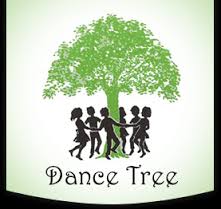 On Tuesday mornings Ms. Erica will be teaching dance classes. There is a Pre Dance class (age 2) which introduces tap, ballet, and gross motor development. This class is 30 minutes and is $60/month. There is a $30 registration fee.There is a Creative Dance class (ages 3-5) that includes tap, ballet, rhythmic exercises and motor skills. This is a class is 45 minutes and is $60/month. There is a $30 registration fee.Wednesday10:15 AM3s-5s 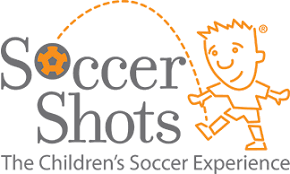 Soccer Shots is an engaging children’s soccer program with a focus on character development. Our caring team positively impacts children’s lives both on and off the field through best-in-class coaching, communication and curriculum. Our coaches are the best-trained in the business. Our expert-approved curriculum is age-appropriate and aligns with childhood education standards. In addition we provide an exceptional customer experience and ongoing communication with parents. Thursday9:00 AM2s-5s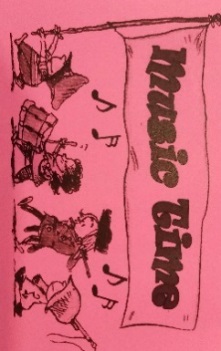 On Thursday mornings we offer Music Time with Ms. Sylvia. Music Time focuses on pitch, tempo and rhythm through fun and by doing creative activities. Sylvia plays acoustic guitar which introduces the children to a wide variety of instruments throughout the program. The program also uses puppets, books and props to teach music. Music Time is $40/month.Friday10:00 AM3s-5s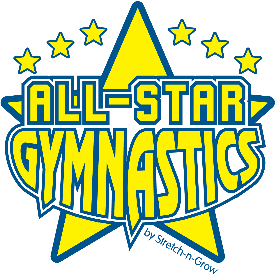 On Friday mornings Stretch n Grow comes in and teaches All-Star Gymnastics. Our All-Star tumbling class incorporates balance, coordination and core strength in this interactive, thematic class. Unlike traditional gymnastics we work to keep the kids moving. From forward and backward skills to balance and strength, your kids feel like Olympic super stars! All-Star Gymnastics is $45/month with a $35 registration fee.